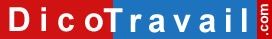 Prénom – Nom
Adresse
Code Postal – VilleNom de la Société
Adresse
Code postal – VilleLettre recommandée avec accusé de réception ou Lettre remise en main propre contre déchargeDemande d’absence pour congé de présence parentaleLieu, Date,Madame, Monsieur,Je vous informe que mon enfant est victime < d’une maladie ou d’un accident ou d’un handicap grave > et que son état de santé nécessite ma présence à ses côtés.En application de l’article  L. 1225-62 du code du travail, je souhaite bénéficier d’un congé de présence parentale pour être à ses côtés.Si le congé est pris de façon continue : En conséquence, je serais absent du < date > au < date >.Si le congé est pris de façon fractionnée : En conséquence, je serais absent < nombre > jours entre le < date > et le < date >Vous trouverez ci-joint le certificat médical attestant de la durée prévisible de la nécessité de ma présence auprès de mon enfant compte tenu de son état de santé.Je vous prie d’agréer, Madame, Monsieur, l’expression de mes salutations distinguées.SignatureAVERTISSEMENT sur l'utilisation des modèles de lettresNous vous rappelons que le site Dicotravail.com ne donne aucun conseil personnalisé. Les modèles de lettres ne constituent pas une consultation juridique ni une rédaction réalisée en fonction de votre cas personnel. Ce qui implique qu’avant toute démarche pouvant avoir des conséquences, nous vous conseillons de recourir au conseil d'un avocat, le site Dicotravail.com ne saurait en aucun cas s’y substituer.Il en résulte que la responsabilité de l'auteur ne saurait être recherchée du fait de l'utilisation des modèles de lettres.Lettre de congé de présence parentale